Maths Homework Reward Card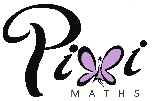 For every 10 pieces of homework you hand in on time, receive 5 credits.Maths Homework Reward CardFor every 10 pieces of homework you hand in on time, receive 5 credits.Maths Homework Reward CardFor every 10 pieces of homework you hand in on time, receive 5 credits.Maths Homework Reward CardFor every 10 pieces of homework you hand in on time, receive 5 credits.Maths Homework Reward CardFor every 10 pieces of homework you hand in on time, receive 5 credits.Maths Homework Reward CardFor every 10 pieces of homework you hand in on time, receive 5 credits.Maths Homework Reward CardFor every 10 pieces of homework you hand in on time, receive 5 credits.Maths Homework Reward CardFor every 10 pieces of homework you hand in on time, receive 5 credits.Maths Homework Reward CardFor every 10 pieces of homework you hand in on time, receive 5 credits.Maths Homework Reward CardFor every 10 pieces of homework you hand in on time, receive 5 credits.